MEDIA ADVISORY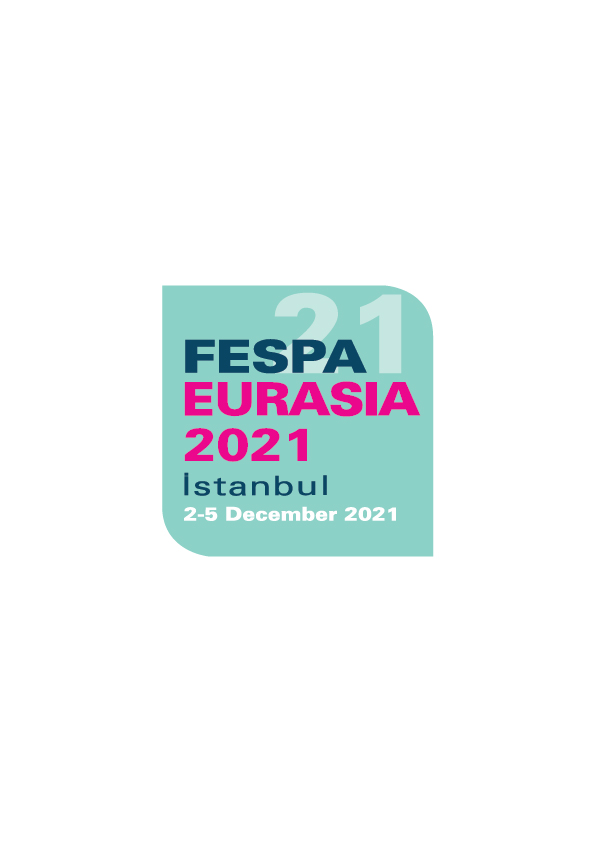 27 August 2020FESPA EURASIA POSTPONED TO DECEMBER 2021FESPA has taken the decision to postpone FESPA Eurasia, originally scheduled to take place from 3 – 6 December 2020. The exhibition, which is hosted in partnership with FESPA’s Turkish Association ARED, will now take place from 2 – 5 December 2021 at the Istanbul Expo Centre in Turkey.The move reflects the ongoing uncertainty and business disruption caused by the global COVID-19 pandemic, and FESPA’s focus on safeguarding the health and safety of exhibitors, visitors and contractors. FESPA CEO Neil Felton comments: “The feedback from our FESPA Eurasia exhibitor and visitor community has been very positive and we’re enthusiastic about returning to Istanbul in December 2021 to provide a regional event platform that supports the market with business recovery and celebrates the industry.”  The postponement of FESPA Eurasia follows the announcement that the next FESPA Global Print Expo will now take place at the RAI Exhibition Centre in Amsterdam The Netherlands, from 9 – 12 March 2021.ENDSAbout FESPA Founded in 1962, FESPA is a global federation of Associations for the screen printing, digital printing and textile printing community. FESPA’s dual aim is to promote screen printing and digital imaging and to share knowledge about screen and digital printing with its members across the world, helping them to grow their businesses and learn about the latest developments in their fast growing industries.  FESPA Profit for Purpose 
The shareholders are the industry. FESPA has invested millions of Euros into the global printing community over the last seven years, supporting the growth of the market. For more information visit www.fespa.com FESPA Print CensusThe FESPA Print Census is a global research project to understand the wide format, screen and digital print community. It is the largest data gathering project of its kind. Forthcoming FESPA events include:FESPA Global Print Expo, 9 – 12 March 2021, RAI, Amsterdam, NetherlandsEuropean Sign Expo, 9 – 12 March 2021, RAI, Amsterdam, NetherlandsSportswear Pro, 9 – 12 March 2021, RAI, Amsterdam, NetherlandsFESPA Eurasia, 2 – 5 December 2021, Istanbul Expo Centre, TurkeyIssued on behalf of FESPA by AD CommunicationsFor further information, please contact:Shireen Shurmer/ Imogen Woods				Simona JevdokimovaiteAD Communications  					FESPATel: + 44 (0) 1372 464470        				Tel: +44 (0) 1737 240788Email: sshurmer@adcomms.co.uk				Email: Simona.Jevdokimovaite@Fespa.com            iwoods@adcomms.co.uk  	